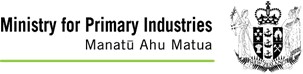 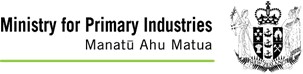 Part K – Additional information for forestry officer statutory appointments Applicant’s additional declarationsManager’s additional declarationsEmail the whole application (Parts A, B, C and K plus supporting information plus a jpg photo) to appointments@mpi.govt.nz  1	If the direct manager was on the interview panel for this applicant, then this part of the form must be completed by another manager in the line of control. 	August 2022 	Page 1 of 1 Applicant’s name: Organisation: I agree to adhere to any Performance and Technical standards for forestry officers and the forestry officers role as outlined in the Administration of Export Controls Pursuant to Section 67C of the Forests Act 1949 - Forestry Officers Role.I declare the following known or possible conflicts of interest (Strike through the table if no conflicts of interest exist.)I agree to adhere to any Performance and Technical standards for forestry officers and the forestry officers role as outlined in the Administration of Export Controls Pursuant to Section 67C of the Forests Act 1949 - Forestry Officers Role.I declare the following known or possible conflicts of interest (Strike through the table if no conflicts of interest exist.)I agree to adhere to any Performance and Technical standards for forestry officers and the forestry officers role as outlined in the Administration of Export Controls Pursuant to Section 67C of the Forests Act 1949 - Forestry Officers Role.I declare the following known or possible conflicts of interest (Strike through the table if no conflicts of interest exist.)Possible conflict of interest (e.g. share portfolio, position held by relative, secondary employment) How this might impact on my work as a forestry officer Management actions agreed with Manager  I understand that should there be a material change or any new conflict of interest arise, I am required to report this promptly to my manager.The information provided on this form is, to the best of my knowledge, a full declaration of any known or possible conflicts of interest I hold with regard to my appointment as a forestry officer.I understand that should there be a material change or any new conflict of interest arise, I am required to report this promptly to my manager.The information provided on this form is, to the best of my knowledge, a full declaration of any known or possible conflicts of interest I hold with regard to my appointment as a forestry officer.I understand that should there be a material change or any new conflict of interest arise, I am required to report this promptly to my manager.The information provided on this form is, to the best of my knowledge, a full declaration of any known or possible conflicts of interest I hold with regard to my appointment as a forestry officer.Signed 	Date: Print name: Signed 	Date: Print name: Signed 	Date: Print name: I confirm that the applicant is an employee of this organisation and that this organisation is a State enterprise within the meaning of the State-Owned Enterprises Act 1986 / a Crown Research Institute within the meaning of the Crown Research Institutes Act 1992.I confirm that as line manager, I was not on the interview panel for the recruitment of this applicant.1Signed 	Date: Print name: 